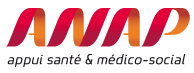 La pépinière des territoires - Appel à manifestation d’intérêt à destination des acteurs de la santéDOSSIER DE CANDIDATUREDésignation du candidat principal   Le candidat principal est la personne qui coordonnera le projet et sera l’interlocuteur privilégié de l’équipe d’accompagnement 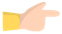 Votre projet Vous et votre équipeVousQuel temps pouvez-vous consacrer à ce projet ? Votre équipe Qui sont les personnes prêtes à se mobiliser pour développer cette idée ? Vos motivationsLe dossier complété ne doit pas excéder 6 pages et doit être envoyé avant le 29 janvier 2021 à lapepiniere@anap.fr NomPrénomAdresseNuméro de téléphoneEmailA quel problème souhaitez-vous répondre ? Pour vous aider à répondre :  Quels types de difficultés observez-vous dans votre pratique au quotidien ? 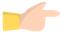  Quel est le problème rencontré par les usagers ? Quel est le problème rencontré par les professionnels ?  Disposez-vous de données sur le sujet ? Etc.Présentez-nous votre idée - Formulez-là de manière claire et concise. Pour vous aider à répondre : Comment se déroulerait le parcours des usagers si votre solution existait ? Quelle différence fait-elle avec des solutions déjà existantes ou déjà éprouvées ?  Etc.Quels sont les acteurs de votre territoire que vous devrez mobiliser dans votre projet ?Pour vous aider à répondre : Nouer des partenariats ?  Dispenser des formations ?  Etc.Votre professionVotre structure d’exerciceMoins d’une journée par mois1 à 2 jours par mois3 à 4 jours par moisPlus de 4 jours par moisNomPrénomProfessionCompétences apportéesTemps à consacrer (en jour par mois)NomPrénomProfessionCompétences apportéesTemps à consacrer (en jour par mois)NomPrénomProfessionCompétences apportéesTemps à consacrer (en jour par mois)NomPrénomProfessionCompétences apportéesTemps à consacrer (en jour par mois)NomPrénomProfessionCompétences apportéesTemps à consacrer (en jour par mois)Pourquoi avoir choisi cet accompagnement pour concrétiser votre idée ? Sur quels aspects concrets avez-vous besoin de notre aide ?